Publicado en  el 29/07/2014 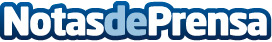 Nuevo triunfo para Vallín y el Opel ADAM R2 en el Rallye del Bierzo  Además de imponerse en la categoría R2, ha logrado el segundo puesto en Dos Ruedas Motrices y en el Campeonato de España de Conductores División II.Datos de contacto:OPELNota de prensa publicada en: https://www.notasdeprensa.es/nuevo-triunfo-para-vallin-y-el-opel-adam-r2-en_2 Categorias: http://www.notasdeprensa.es